งานสอบสวน
รายงานการปฏิบัติราชการประจำเดือนมีนาคมประจำปีงบประมาณ พ.ศ. ๒๕๖๗ สถานีตำรวจภูธรคลองพิไกร                                  เมื่อวันที่  ๓๐  มีนาคม ๒๕๖๗  พนักงานสอบสวนได้รับแจ้งความร้องทุกข์ เมื่อได้รับแจ้งเหตุ  พ.ต.ท.กงสุล วงศ์ใจจา พนักงานสอบสวนเวรประจำวัน ได้รับแจ้งเหตุการทำร้ายร่างกายนักเรียนมัธยมในพื้นที่ พนักงานสอบสวนจึงเข้าตรวจสอบที่เกิดเหตุและเรียกผู้ปกครองของผู้ก่อเหตุรับทราบข้อกล่าวหาเพื่อดำเนินการในส่วนที่เกี่ยวข้องและดำเนินคดีตามกฎหมายกับผู้กระทำผิดต่อไป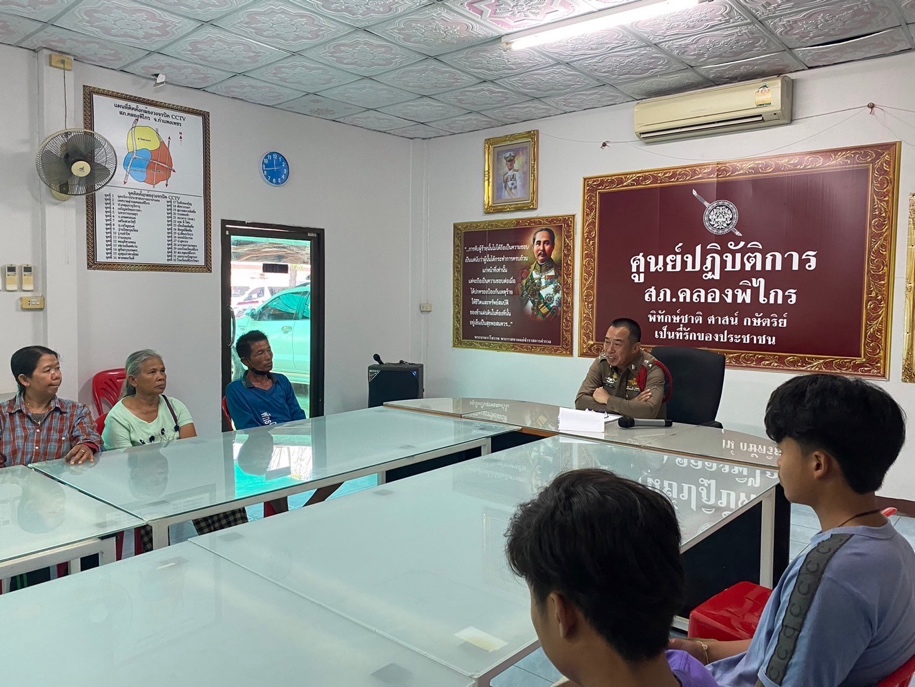 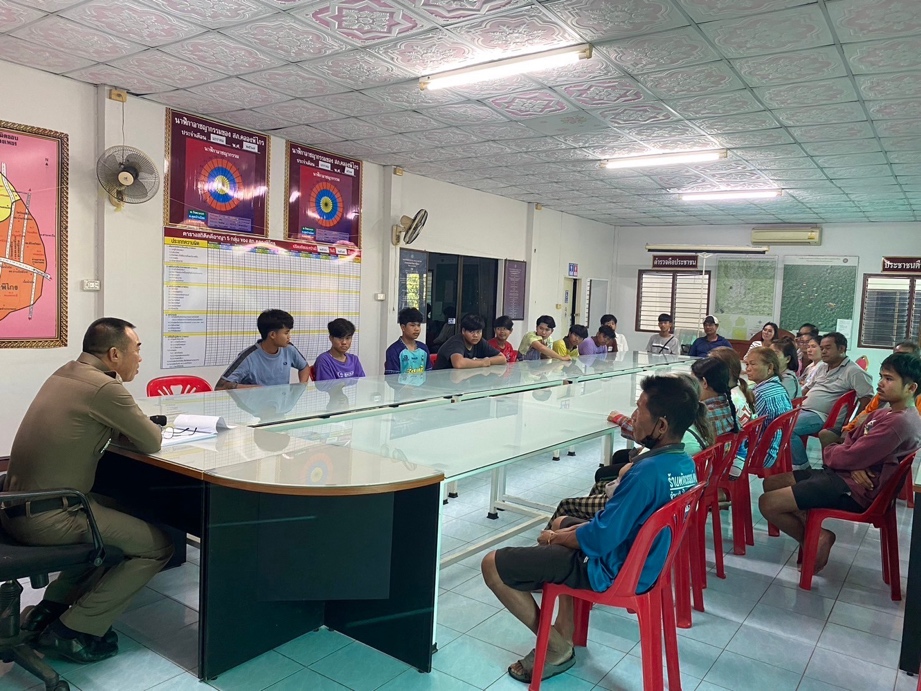 